SUBSONIC RIFLEBreakthrough accuracy that never breaks the sound barrier. Subsonic rifle loads are engineered for optimal performance when paired with a suppressor. Loaded with premier components under stringent quality controls, these loads deliver consistent, subsonic velocity to prevent supersonic cracks. Bullets in full profile jacketed and open-tip flat base eliminate lead buildup in suppressor port
FEATURESSpecifically designed for optimal performance when paired with a silencerTight velocity control to eliminate supersonic cracks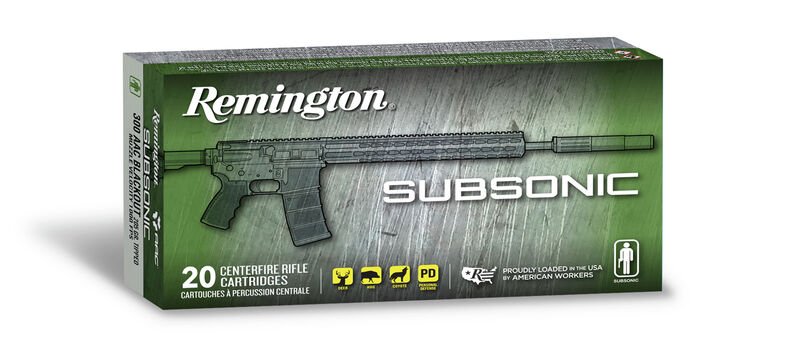 ORDER #DESCRIPTIONUPCMSRP28430300 AAC BLACKOUT 220GR0-47700-47990-3$33.99